ҠАРАР                                                                                  РЕШЕНИЕОтчёт о деятельности Ревизионной комиссии Сельского поселения Мичуринский сельсовет муниципального района Шаранский район Республики Башкортостан  в 2020 годуЗаслушав отчет председателя Ревизионной комиссии Хайдаровой М.Н. о деятельности Ревизионной комиссии  сельского поселения Мичуринский сельсовет муниципального района Шаранский район Республики Башкортостан в 2020 году, Совет сельского поселения Мичуринский сельсовет муниципального района Шаранский район Республики Башкортостан решил:Отчет о деятельности Ревизионной комиссии  сельского поселения Мичуринский сельсовет муниципального района Шаранский район Республики Башкортостан в 2020 году принять к сведению (прилагается).Глава сельского поселения 			               В.Н.Корочкин                    с.Мичуринск04.03.2021№19/166Приложениек решению Совета  сельского поселения Мичуринский сельсовет муниципального района Шаранский район Республики Башкортостанот 04.03.2021 г. № 19/166Отчет о деятельности Ревизионной комиссии сельского поселения Мичуринский сельсовет муниципального района Шаранский район Республики Башкортостан  в 2020 годуДеятельность Ревизионной комиссии сельского поселения Мичуринский сельсовет муниципального района Шаранский район Республики Башкортостан (далее – Ревизионная комиссия) за 2020 год осуществлялась в соответствии с нормативными правовыми актами Российской Федерации, Законами Республики Башкортостан, согласно плану работы ревизионной комиссии, отдельными поручениями Совета, главы  сельского поселения  и правоохранительных органов.Работа ревизионной комиссии в 2020 году была направлена на защиту муниципальных интересов в области финансово-экономической политики, выявление и пресечение фактов нецелевого, неэффективного расходования средств консолидированного местного бюджета, нерационального использования муниципальной собственности, других материальных и финансовых ресурсов. Все проверки и обследования ревизионной комиссии были ориентированы на оказание практической помощи субъектам проверок в вопросах правильного ведения бухгалтерского учёта, формирования бюджетной отчётности, соблюдения требований законодательства при использовании бюджетных средств, государственного и муниципального имущества, земельных ресурсов, организации закупок товаров, работ и услуг для муниципальных нужд. Согласно плану работы Ревизионной комиссией были выполнены следующие виды работ:В апреле 2020 года была проведена финансово-правовая экспертиза исполнения бюджета сельского поселения Мичуринский сельсовет муниципального района Шаранский район Республики Башкортостан  за 2019 год и  за 1 квартал 2020 года. В ходе проверки Ревизионная комиссия не обнаружила нарушений действующего законодательства при исполнении бюджета  сельского поселения Мичуринский сельсовет муниципального района Шаранский район Республики Башкортостан  за 2019 год и 1 квартал 2020 г. доходная и расходная части бюджета 2019 года были исполнены надлежащим образом.В октябре 2020 года была проведена финансово-правовая экспертиза исполнения бюджета сельского поселения Мичуринский сельсовет муниципального района Шаранский район Республики Башкортостан  за 9 месяцев 2020 г. В ходе проверки Ревизионная комиссия не обнаружила нарушений действующего законодательства при исполнении бюджета  сельского поселения Мичуринский сельсовет муниципального района Шаранский район Республики Башкортостан  за 9 мес. 2020 г. доходная и расходная части бюджета были исполнены надлежащим образом.В ноябре 2020 года Ревизионной комиссией была проведена финансово-правовая экспертиза проекта бюджета  сельского поселения Мичуринский сельсовет муниципального района Шаранский район Республики Башкортостан на 2021 год и на плановый период  2022 и 2023 годов. В результате проверки Ревизионная комиссия не выявила нарушений порядка, сроков, процедуры и правил составления проекта бюджета  сельского поселения Мичуринский сельсовет муниципального района Шаранский район Республики Башкортостан  на 2021 год и на плановый период  2022 и 2023 годов.По результатам выполненной работы Ревизионная комиссия представила заключение главе  сельского поселения Мичуринский сельсовет муниципального района Шаранский район Республики Башкортостан  В.Н.Корочкину.План работы Ревизионной комиссии на 2020 год, утвержденный решением ревизионной комиссии Совета муниципального района Шаранский район  Республики Башкортостан, был выполнен в полном объеме.    Вместе с тем работа Ревизионной комиссии требует дальнейшего совершенствования и в современных условиях должна быть направлена на дальнейшее изыскание резервов увеличения доходной части бюджета, повышение эффективности использования бюджетных средств и муниципальной собственности, укрепление финансово-хозяйственной дисциплины, улучшение межбюджетных отношений. Башҡортостан РеспубликаһыШаран районымуниципаль районыныңМичурин ауыл Советыауыл  биләмәһе Советы452638, Мичурин ауылы,тел.(34769) 2-44-48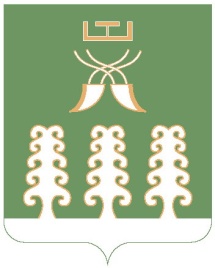 Республика Башкортостанмуниципальный районШаранский районСовет сельского поселенияМичуринский сельсовет452638, с.Мичуринск,тел.(34769) 2-44-48